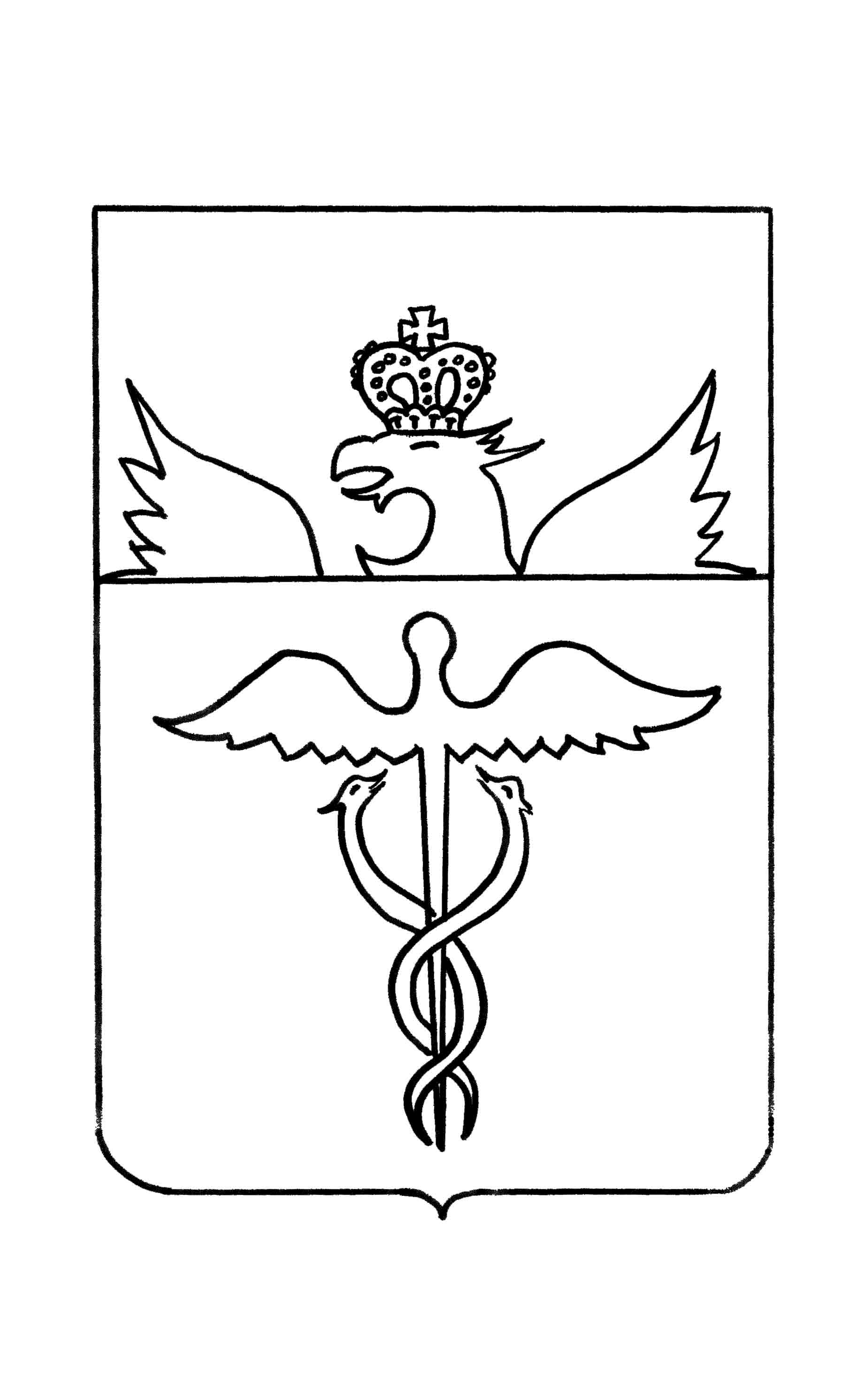 Совет народных депутатовНижнекисляйского городского поселенияБутурлиновского муниципального районаВоронежской областиР Е Ш Е Н И Еот 26 мая 2021 года               № 38        р.п. Нижний Кисляй     Об утверждении Положения о порядке назначения и проведения опроса, собрания и конференции граждан (собрания делегатов) в целях отбора и формирования проектов для участия в конкурсном отборе проектов по поддержке местных инициатив и отборе практик гражданских инициатив на территории Нижнекисляйского городского поселения Бутурлиновского муниципального района Воронежской области в рамках развития инициативного бюджетированияВ соответствии со статьями 26.1, 29, 30, 31 Федерального закона от 06.10.2003 № 131-ФЗ «Об общих принципах организации местного самоуправления в Российской Федерации», Уставом Нижнекисляйского городского поселения Бутурлиновского муниципального района Воронежской области, в целях отбора и формирования проектов для участия Нижнекисляйского городского Бутурлиновского муниципального района Воронежской области в конкурсном отборе проектов по поддержке местных инициатив и отборе практик гражданских инициатив в рамках развития инициативного бюджетирования, Совет народных депутатов Нижнекисляйского городского поселенияРЕШИЛ:1. Утвердить прилагаемое Положение о порядке назначения и проведения опроса, собрания и конференции граждан (собрания делегатов) в целях отбора и формирования проектов для участия в конкурсном отборе проектов по поддержке местных инициатив и отборе практик гражданских инициатив на территории Нижнекисляйского городского поселения Бутурлиновского муниципального района Воронежской области в рамках развития инициативного бюджетирования.2. Опубликовать настоящее решение в официальном периодическом печатном издании «Вестник муниципальных правовых актов Нижнекисляйского городского поселения Бутурлиновского муниципального района Воронежской области» и разместить на официальном сайте органов местного самоуправления Нижнекисляйского городского поселения Бутурлиновского муниципального района Воронежской области в информационно-телекоммуникационной сети «Интернет».3. Настоящее решение вступает в силу с момента его официального опубликования и распространяет свое действие на правоотношения, возникшие с 01.01.2021 года.Глава Нижнекисляйского  городского поселения                                                             С.А. ЗаварзинаПредседатель СоветаНародных депутатов                                                                И.Н.ЛапинаУтверждено решением Совета народных депутатов Нижнекисляйского поселенияот  26 мая 2021 года  № 38ПОЛОЖЕНИЕО ПОРЯДКЕ НАЗНАЧЕНИЯ И ПРОВЕДЕНИЯ ОПРОСА, СОБРАНИЯ И КОНФЕРЕНЦИИ ГРАЖДАН (СОБРАНИЯ ДЕЛЕГАТОВ) В ЦЕЛЯХ ОТБОРА И ФОРМИРОВАНИЯ ПРОЕКТОВ ДЛЯ УЧАСТИЯ В КОНКУРСНОМ ОТБОРЕ ПРОЕКТОВ ПО ПОДДЕРЖКЕ МЕСТНЫХ ИНИЦИАТИВ И ОТБОРЕ ПРАКТИК ГРАЖДАНСКИХ ИНИЦИАТИВ НА ТЕРРИТОРИИ НИЖНЕКИСЛЯЙСКОГО ГОРОДСКОГО ПОСЕЛЕНИЯ БУТУРЛИНОВСКОГО МУНИЦИПАЛЬНОГО РАЙОНА ВОРОНЕЖСКОЙ ОБЛАСТИ В РАМКАХ РАЗВИТИЯ ИНИЦИАТИВНОГО БЮДЖЕТИРОВАНИЯ1. Общие положения1.1. Настоящее Положение о порядке назначения и проведения опроса, собрания и конференции граждан (собрания делегатов) в целях отбора и формирования проектов для участия в конкурсном отборе проектов по поддержке местных инициатив и отборе практик гражданских инициатив на территории Нижнекисляйского городского поселения Бутурлиновского муниципального района Воронежской области в рамках развития инициативного бюджетирования (далее – Положение) разработано в соответствии со статьями 26.1, 29, 30, 31 Федерального закона от 06.10.2003 № 131-ФЗ «Об общих принципах организации местного самоуправления в Российской Федерации», Уставом Нижнекисляйского городского поселения Бутурлиновского муниципального района Воронежской области и устанавливает порядок назначения и проведения опроса, собрания и конференции граждан (собрания делегатов) в целях отбора и формирования проектов для участия Нижнекисляйского городского поселения  Бутурлиновского муниципального района Воронежской области в конкурсном отборе проектов по поддержке местных инициатив и отборе практик гражданских инициатив в рамках развития инициативного бюджетирования.1.2. Опросы, собрания и конференции граждан (собрания делегатов) в целях отбора и формирования проектов для участия в конкурсном отборе проектов по поддержке местных инициатив и отборе практик гражданских инициатив на территории Нижнекисляйского городского поселения Бутурлиновского муниципального района Воронежской области в рамках развития инициативного бюджетирования (далее - опросы, собрания, конференции граждан (собрания делегатов) проводятся по инициативе населения Нижнекисляйского городского поселения и органов местного самоуправления Нижнекисляйского городского поселения (далее - инициаторы опроса, собрания, конференции граждан (собрания делегатов)).1.3. Результаты опроса, собрания, конференции граждан (собрания делегатов) носят для органов местного самоуправления и должностных лиц местного самоуправления муниципального образования рекомендательный характер.1.4. Опросы, собрания, конференции граждан (собрания делегатов) могут проводиться как на всей территории Нижнекисляйского городского поселения, так и на его части.1.5. Выступать в поддержку проведения опроса, собрания, конференции граждан (собрания делегатов), участвовать в опросах, собраниях, конференциях граждан (собраниях делегатов), а также в выборе делегатов на конференцию граждан (собрание делегатов) имеют право граждане Российской Федерации, достигшие шестнадцатилетнего возраста, проживающие на территории Нижнекисляйского городского поселения, в пределах которой проводится опрос, собрание, конференция граждан (собрание делегатов) (далее по тексту - участники опроса, собрания, конференции граждан (собрания делегатов)).Иностранные граждане, постоянно или преимущественно проживающие на территории муниципального образования, обладают при осуществлении местного самоуправления правами в соответствии с международными договорами Российской Федерации и действующим законодательством.1.6. Участие в опросе, собрании, конференции граждан (собрании делегатов) является свободным и добровольным. В ходе опроса, собрания, конференции граждан (собрания делегатов) никто не может быть принужден к выражению своего мнения и убеждений или отказу от них.1.7. Жители муниципального образования участвуют в опросе, собрании, конференции граждан (собрании делегатов) на равных основаниях. Каждый участник обладает одним голосом и участвует в опросе, собрании, конференции граждан (собрании делегатов) непосредственно.Ограничения прав граждан на участие в опросе, собрании, конференции граждан (собрании делегатов) в зависимости от пола, расы, национальности, происхождения, имущественного или должностного положения, отношения убеждений, принадлежности к общественным объединениям, а также других обстоятельств запрещаются.2. Порядок назначения опроса, собрания, конференции граждан (собрания делегатов)2.1. Опросы, собрания, конференции граждан (собрания делегатов), проводимые по инициативе населения назначаются решением Совета народных депутатов Нижнекисляйского городского поселения, проводимые по инициативе органов местного самоуправления Нижнекисляйского городского поселения - правовыми актами соответствующих органов местного самоуправления Нижнекисляйского городского поселения. 2.2. В муниципальном правовом акте о назначении опроса, собрания, конференции граждан (собрания делегатов) указываются:- вопросы, выносимые на обсуждение; - дата, время и место проведения опроса, собрания, конференции граждан (собрания делегатов), определяемые с учетом пожеланий инициаторов проведения опроса, собрания, конференции граждан (собрания делегатов); - территория, на которой будут проводиться опрос, собрание, конференция граждан (собрание делегатов), в случае, если они проводятся на части Нижнекисляйского городского поселения; - иные сведения, необходимые для проведения опроса, собрания, конференции граждан (собрания делегатов).2.3. С инициативой о проведении опроса, собрания, конференции граждан (собрания делегатов) от населения Нижнекисляйского городского поселения вправе выступить инициативная группа граждан численностью не менее 7 человек.В поддержку проведения опроса, собрания, конференции граждан (собрания делегатов) на территории Нижнекисляйского городского поселения инициативная группа должна собрать не менее 3% подписей граждан, проживающих на территории Нижнекисляйского городского поселения.В поддержку проведения опроса, собрания, конференции граждан (собрания делегатов) на части территории Нижнекисляйского городского поселения инициативная группа должна собрать не менее 3% подписей граждан, проживающих на территории, на которой планируется проведение опроса, собрания, конференции граждан (собрания делегатов).2.3.1. Для назначения опроса, собрания, конференции граждан (собрания делегатов) инициативная группа не менее чем за 10 (десять) дней до планируемой даты проведения опроса, собрания, конференции граждан (собрания делегатов) обращается в Совет народных депутатов Нижнекисляйского городского поселения с соответствующим письменным заявлением. В заявлении указываются вопросы, выносимые на обсуждение, с обоснованием необходимости их обсуждения, ориентировочные сроки проведения опроса, собрания, конференции граждан (собрания делегатов), территория, на которой планируется проведение опроса, собрания, конференции граждан (собрания делегатов), фамилия, имя, отчество, адрес места жительства каждого члена инициативной группы, контактные телефоны уполномоченного представителя инициативной группы.К заявлению прилагаются подписные листы, в которых указываются следующие данные о гражданах, поддержавших инициаторов проведения опроса, собрания, конференции граждан (собрания делегатов): фамилия, имя, отчество и адрес места жительства. Все данные о гражданах должны быть заверены их личной подписью, проставленной в подписном листе вместе с датой визирования. В подписном листе указываются вопросы, выносимые на рассмотрение. Подписной лист удостоверяется уполномоченным представителем инициативной группы по проведению опроса, собрания, конференции граждан (собрания делегатов), осуществляющим сбор подписей, с указанием его фамилии, имени, отчества, адреса места жительства и даты подписания подписного листа (приложение 1 к настоящему Положению).2.3.2. Совет народных депутатов Нижнекисляйского городского поселения не позднее чем в недельный срок со дня поступления инициативы о назначении опроса, собрания, конференции граждан (собрания делегатов), с участием инициатора проведения опроса, собрания, конференции граждан (собрания делегатов), рассматривает инициативу на заседании Совета народных депутатов Нижнекисляйского городского поселения и принимает одно из следующих решений: - о назначении опроса, собрания, конференции граждан (собрания делегатов);- об отклонении инициативы о назначении опроса, собрания, конференции граждан (собрания делегатов).2.3.3. Совет народных депутатов Нижнекисляйского городского поселения принимает мотивированное решение об отклонении инициативы о назначении опроса, собрания, конференции граждан (собрания делегатов) в случае, если:- вопросы, выносимые на обсуждение, не относятся к вопросам местного значения;- вопросы, выносимые на обсуждение, направлены на пропаганду или агитацию, возбуждающую социальную, расовую, национальную или религиозную ненависть и вражду, а также на пропаганду социального, расового, национального, религиозного или языкового превосходства;- представленные документы не соответствуют требованиям настоящего Положения, предъявляемым к содержанию и оформлению документов, численному составу инициативной группы, количеству собранных в поддержку инициативы проведения опроса, собрания, конференции граждан (собрания делегатов) подписей граждан;- если предложенный для обсуждения вопрос или аналогичный вопрос в течение 1 года до дня поступления в Совет народных депутатов Нижнекисляйского городского поселения письменного заявления инициативной группы о назначении опроса, собрания, конференции граждан (собрания делегатов) уже обсуждался на другом собрании или конференции граждан (собрании делегатов).2.3.4. О решении, принятом по итогам рассмотрения инициативы населения о назначении проведения опроса, собрания, конференции граждан (собрания делегатов), Совет народных депутатов Нижнекисляйского городского поселения официально в письменной форме информирует представителей инициативной группы в трехдневный срок со дня принятия решения.2.3.5. Решение об отклонении инициативы населения о назначении опроса, собрания, конференции граждан (собрания делегатов) может быть обжаловано заинтересованными лицами в суд.3. Оповещение населения о проведении опроса, собрания, конференции граждан (собрания делегатов)3.1. Оповещение населения о проведении опроса, собрания, конференции граждан (собрания делегатов) и вопросах, вносимых на обсуждение, осуществляется инициатором проведения опроса, собрания, конференции граждан (собрания делегатов) путем размещения информации на официальном сайте органов местного самоуправления Нижнекисляйского городского поселения, а также в официальных средствах массовой информации. 3.2. Оповещение осуществляется заблаговременно, но не позднее, чем за 3 (три) дня до дня проведения опроса, собрания, конференции граждан (собрания делегатов).4. Порядок проведения опроса граждан и установления его результатов 4.1. При проведении опроса граждан для выявления мнения жителей используются опросные листы.4.2. Опросный лист должен содержать:- реквизиты правового акта органа местного самоуправления Нижнекисляйского городского  поселения о назначении опроса граждан;- дату проведения опроса граждан;- графы для указания фамилии, имени, отчества и места жительства участника опроса;- формулировку вопроса, предлагаемого при проведении опроса;- варианты волеизъявления голосующего словами «За» или «Против».4.3. При вынесении на опрос нескольких вопросов они включаются в один опросный лист, последовательно нумеруются и отделяются друг от друга горизонтальными линиями.4.4. Опросный лист должен содержать разъяснение о порядке его заполнения.4.5. Форма опросного листа устанавливается правовым актом органа местного самоуправления Нижнекисляйского городского  поселения о назначении опроса.4.6. Опрос проводится путем заполнения опросного листа в сроки и время, установленные правовым актом органа местного самоуправления Нижнекисляйского городского  поселения о назначении опроса граждан.4.7. В день, следующий за днем окончания опроса, подсчитываются его результаты, которые подлежат официальному опубликованию (обнародованию) в средствах массовой информации не позднее чем в 10-дневный срок со дня проведения опроса.5. Условия проведения конференции граждан (собрания делегатов) и порядок выбора делегатов5.1. Конференция граждан (собрание делегатов) может проводиться по решению инициатора в случаях вынесения им вопросов (вопроса) для обсуждения населением на всей территории Нижнекисляйского городского поселения. На части территории Нижнекисляйского городского поселения  конференция граждан (собрание делегатов) может проводиться по решению инициатора в случае, если число граждан, проживающих на данной территории, не менее 1000 человек. 5.2. Норма представительства делегатов на конференцию граждан (собрание делегатов) устанавливается инициатором ее проведения с учетом численности жителей, имеющих право на участие в конференции граждан (собрании делегатов). Один делегат может представлять интересы не более 150 граждан при проведении конференции граждан (собрания делегатов) на всей территории Нижнекисляйского городского поселения, а при проведении конференции граждан (собрания делегатов) на части территории Нижнекисляйского городского поселения - не более 140 граждан.5.3. Выборы делегатов на конференцию граждан (собрание делегатов) проводятся на собраниях жителей либо путем сбора подписей жителей. Представители органов местного самоуправления вправе принимать участие в организации и проведении данных собраний. Делегаты на конференции избираются по территориальному принципу - многоквартирного жилого дома, группы жилых домов,  одной, нескольких улиц или их частей, иных территорий проживания граждан.5.4. Выборы делегатов на конференцию граждан (собрание делегатов), осуществляемые путем сбора подписей жителей, проводятся в форме сбора подписей в подписных листах (приложение 2 к настоящему Положению). По инициативе жителей, от которых выдвигаются делегаты на конференцию граждан (собрание делегатов), в соответствии с установленной нормой представительства в подписной лист вносится предлагаемая кандидатура. Жители, поддерживающие данную кандидатуру, расписываются в подписном листе. Если жители выдвигают альтернативную кандидатуру, то подписной лист заполняется на каждую из предлагаемых кандидатур.5.5. Подсчет подписей в подписных листах осуществляется инициатором проведения конференции граждан (собрания делегатов). Избранным считается делегат, набравший наибольшее количество голосов от числа принявших участие в выборах. Итоги подсчета указываются в протоколе конференции граждан (собрания делегатов), подписываемом инициатором проведения конференции граждан (собрания делегатов).6. Регистрация участников и правомочность собрания и конференции граждан (собрания делегатов)6.1. Перед открытием собрания, конференции граждан (собрания делегатов) инициаторами проведения собрания, конференции граждан (собрания делегатов) осуществляется регистрация участников собрания, конференции граждан (собрания делегатов) и приглашенных лиц, а также подсчет зарегистрированных участников собрания, конференции граждан (собрания делегатов). При регистрации участников и приглашенных указываются их фамилия, имя, отчество, адрес места жительства. Итоги подсчета зарегистрированных участников собрания, конференции граждан (собрания делегатов) отражаются в протоколе собрания, конференции граждан (собрания делегатов).6.2. Собрание граждан считается правомочным, если в нем принимает участие не менее 1/3 жителей соответствующей территории Нижнекисляйского городского поселения, на которой проводится собрание.6.3. Конференция граждан (собрание делегатов) считается правомочной, если в ней принимает участие не менее половины избранных делегатов, представляющих интересы жителей соответствующей территории Нижнекисляйского городского поселения, на которой проводится конференция граждан (собрание делегатов).7. Порядок проведения собрания и конференции граждан (собрания делегатов)7.1. Собрание, конференция граждан (собрание делегатов) открывается одним из членов инициативной группы граждан в случае проведения собрания, конференции граждан (собрания делегатов) по инициативе населения Нижнекисляйского городского  поселения.7.2. Собрание, конференция граждан (собрание делегатов), проводимые по инициативе органов местного самоуправления Нижнекисляйского городского поселения, открываются руководителем соответствующего органа местного самоуправления Нижнекисляйского городского  поселения либо уполномоченным им лицом. 7.3. Для ведения собрания, конференции граждан (собрания делегатов) из числа участников собрания, конференции граждан (собрания делегатов), имеющих право на голосование, избираются председатель и секретарь собрания, конференции граждан (собрания делегатов), а также счетная комиссия. 7.4. Секретарем собрания, конференции граждан (собрания делегатов) ведется протокол, в котором указываются дата и место проведения собрания, конференции граждан (собрания делегатов), количество участников с правом решающего голоса и количество приглашенных лиц, повестка дня, содержание выступлений, предложения выступающих, результаты голосования по внесенным предложениям и решения в целом по каждому обсуждаемому вопросу. Протокол собрания, конференции граждан (собрания делегатов) подписывается председателем и секретарем собрания, конференции граждан (собрания делегатов).7.5. Итоги собрания, конференции граждан (собрания делегатов) оформляются секретарем собрания, конференции граждан (собрания делегатов) в виде выписок из протокола по каждому рассмотренному вопросу, заверяемых подписью председателя собрания, конференции граждан (собрания делегатов).7.6. Протокол собрания, конференции граждан (собрания делегатов) и выписки из протокола передаются в течение 5 дней со дня проведения собрания, конференции граждан (собрания делегатов) в орган местного самоуправления Нижнекисляйского городского поселения, по инициативе которого они проводились.7.7. Решения собрания, конференции граждан (собрания делегатов) принимаются большинством голосов участников собрания, конференции граждан (собрания делегатов), обладающих правом решающего голоса. Подсчет голосов осуществляется избранной счетной комиссией.7.8. Решения собрания, конференции граждан (собрания делегатов), принятые в виде обращения к органам местного самоуправления Нижнекисляйского городского поселения или должностным лицам местного самоуправления, подлежат обязательному рассмотрению органами местного самоуправления и должностными лицами местного самоуправления, к компетенции которых отнесено решение содержащихся в обращении вопросов. Письменный ответ по существу принятого решения направляется представителям инициативной группы.7.9. Итоги проведения собрания, конференции граждан (собрания делегатов) подлежат официальному опубликованию (обнародованию) в средствах массовой информации не позднее чем в 10-дневный срок со дня проведения собрания, конференции граждан (собрания делегатов).8. Материальное обеспечение проведения опроса, собрания и конференции граждан (собрания делегатов)8.1. Расходы, связанные с подготовкой и проведением опроса, собрания, конференции граждан (собрания делегатов), осуществляются за счет средств бюджета Нижнекисляйского городского поселения в случае, если инициаторами проведения опроса, собрания, конференции граждан (собрания делегатов) являются органы местного самоуправления Нижнекисляйского городского  поселения.8.2. Расходы, связанные с подготовкой и проведением опроса, собрания, конференции граждан (собрания делегатов) по инициативе населения Нижнекисляйского городского поселения, осуществляются за счет средств инициативной группы граждан. 8.3. Органы местного самоуправления Нижнекисляйского городского  поселения оказывают содействие инициативной группе граждан в предоставлении помещений для проведения опроса, собрания, конференции граждан (собрания делегатов). Приложение 1к Положению о порядке назначения и проведения опроса, собрания и конференции граждан (собрания делегатов) в целях отбора и формирования проектов для участия в конкурсном отборе проектов по поддержке местных инициатив и отборе практик гражданских инициатив на территории Нижнекисляйского городского поселения Бутурлиновского муниципального района Воронежской области в рамках развития инициативного бюджетированияПодписной листк заявлению о проведении опроса, собрания, конференции граждан (собрания делегатов)«____» ________________ 20___ г.Мы, нижеподписавшиеся, поддерживаем инициаторов проведения опроса, конференции граждан (собрания делегатов) ________________________________________________________________________________________________________________________________________(указываются вопросы, выносимые на рассмотрение)Подписной лист удостоверяю:Уполномоченный представитель инициативной группы по проведению опроса, собрания, конференции граждан (собрания делегатов)______________________________________________________________________________________________________________________________________(Ф.И.О., адрес места жительства, уполномоченного представителя инициативной группы, осуществлявшего сбор подписей, дата подписания)Приложение 2к Положению о порядке назначения и проведения опроса, собрания и конференции граждан (собрания делегатов) в целях отбора и формирования проектов для участия в конкурсном отборе проектов по поддержке местных инициатив и отборе практик гражданских инициатив на территории Нижнекисляйского городского поселения  Бутурлиновского муниципального района Воронежской области в рамках развития инициативного бюджетированияПодписной лист по выбору делегатов на конференцию граждан (собрание делегатов)____________________________________________________________________(дата и место проведения конференции граждан (собрания делегатов)____________________________________________________________________(территория, на которой проводится конференция граждан (собрание делегатов)Мы, нижеподписавшиеся, поддерживаем кандидатуру ____________________________________________________________________________________(Ф.И.О., адрес проживания, дата рождения)для избрания делегатом на конференцию граждан (собрание делегатов) по вопросу _____________________________________________________________________________________________________________________________(формулировка вопроса (вопросов)Подписной лист удостоверяю:Уполномоченный представитель инициативной группы по выбору делегатов на конференцию граждан______________________________________________________________________________________________________________________________________(Ф.И.О., адрес места жительства, уполномоченного представителяинициативной группы, осуществлявшего сбор подписей, дата подписания)№п/пФамилия, имя, отчествоАдрес места жительстваПодписьДата12345№п/пФамилия, имя,отчествоАдресместа жительстваПодпись и дата ее внесения1234